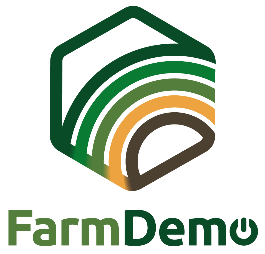 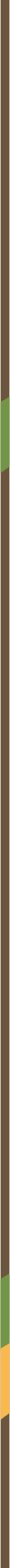  :, Rejestracja/Świadoma zgoda Podpisując ten dokument, uczestnicy wyrażają zgodę (partnerom) Nazwa organizacji/projektu na przetwarzanie i analizowanie wszelkich danych wytworzonych podczas rodzaj wydarzenia. Uczestnik dopuszcza, aby w czasie minut typu wydarzenia dokonywane były zdjęcia i nagrania wideo lub audio. W przyszłości dane te mogą być wykorzystywane zarówno do określić cel, w jakim będą wykorzystywane nagrania, np. badania dotyczące organizacji pokazów rolniczych, edukacja w zakresie stosowania pestycydów na pszenicy, komunikacja z członkami organizacji. Dane będą przechowywane w zabezpieczonej hasłem lokalizacji sieciowej, do której dostęp mają (partnerzy) Nazwa organizacji/projektu. W raportach lub publikacjach publikowanych przez Nazwa organizacji/projektu nie pojawi się indywidualna nazwa, chyba że uczestnik wyrazi na to wyraźną zgodę. Uczestnik ma zawsze prawo dostępu, zmiany lub usunięcia swoich danych osobowych przechowywanych przez Nazwa organizacji/projektu. IMIĘ I NAZWISKOPRZYNALEŻNOŚĆPODPIS12345678910